WunschzettelVon______________________________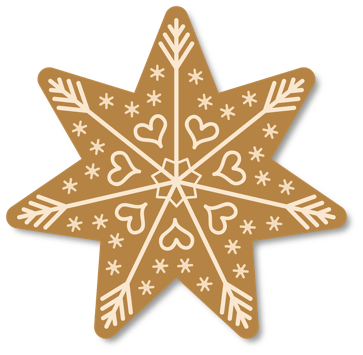 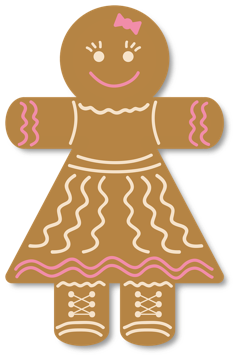 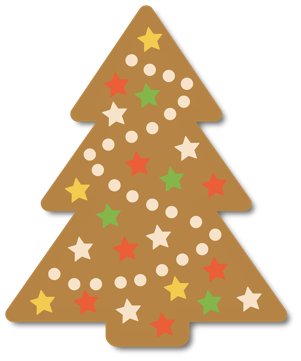 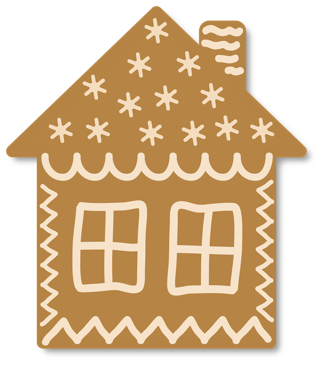 